10.  ΒΙΒΛΙΟΓΡΑΦΙΑ ΚΑΙ  ΠΗΓΕΣ ΠΛΗΡΟΦΟΡΗΣΗΣhttp://schooltec.wordpress.com/2011/04/02/tech-history/http://el.wikipedia.org/wiki/%CE%9C%CE%B7%CF%87%CE%B1%CE%BD%CE%AEhttp://el.wikipedia.org/wiki/%CE%95%CF%81%CE%B3%CE%B1%CE%BB%CE%B5%CE%AF%CE%BFhttp://7gym-laris.lar.sch.gr/ergasies/katapeltis.htm#ΙΙΙ._ΚΑΤΑΠΕΛΤΗΣhttp://tangelonias.blogspot.gr/2012/01/1875.htmlhttp://el.wikipedia.org/wiki/%CE%9D%CE%B5%CF%81%CF%8C%CE%BC%CF%85%CE%BB%CE%BF%CF%82Peter Lafferty, Οι εφευρέσεις που άλλαξαν τον κόσμο, εκδόσεις Μοντέρνοι καιροί, 1998Καθημερινή Επτά ημέρες  «Ελληνικοί νερόμυλοι» 15 Οκτωβρίου 2000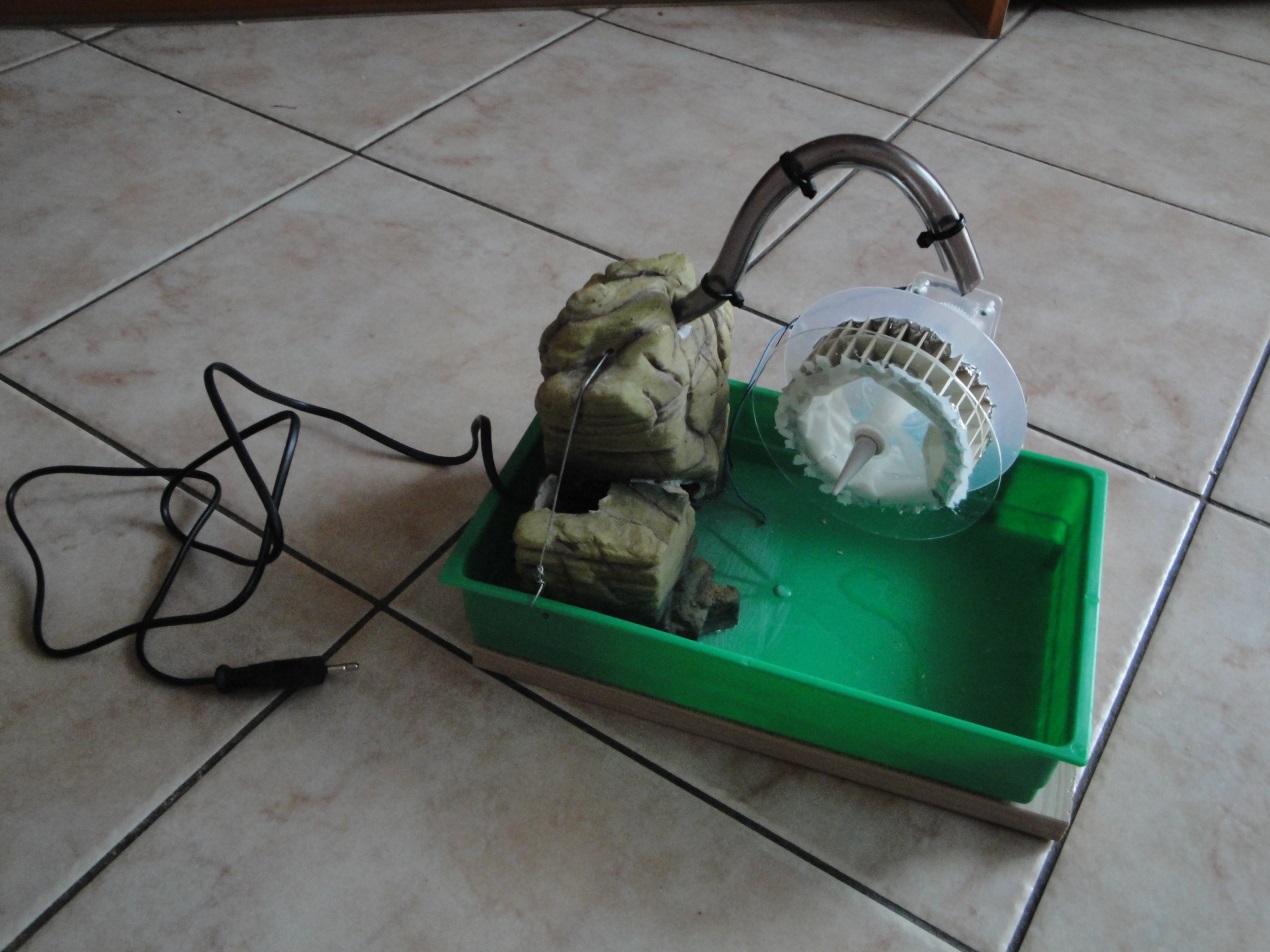 